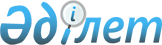 О внесении изменений в решение районного маслихата очередной 11 сессии, 4 созыва N 108-4/11 от 26 декабря 2008 года "О районном бюджете на 2009 год"
					
			Утративший силу
			
			
		
					Решение маслихата Железинского района Павлодарской области от 5 мая 2009 года N 147-4/15. Зарегистрировано Управлением юстиции Железинского района Павлодарской области 8 мая 2009 года за N 12-6-70. Утратило силу - решением маслихата Железинского района от 28 декабря 2009 года N 175-4/20      Сноска. Утратило силу решением маслихата Железинского района от 28.12.2009 N 175-4/20.

      В соответствии с подпунктом 1) пункта 1 статьи 6 Закона Республики Казахстан "О местном государственном управлении и самоуправлении в Республике Казахстан" от 21 января 2001 года, пунктом 2 статьи 75, пунктом 5 статьи 109 Бюджетного кодекса Республики Казахстан" от 4 декабря 2008 года районный маслихат РЕШИЛ:



      1.Внести в решение N 108-4/11 Железинского районного Маслихата очередной 11 сессии, 4 созыва от 26 декабря 2008 года "О районном бюджете на 2009 год", зарегистрированного в реестре государственной регистрации нормативных правовых актов за N 12-6-65, опубликованного в районной газете "Родные просторы" от 24 января 2009 года N 4, следующие изменения:



      пункт 1 указанного решения изложить в следующей редакции:

      1. Утвердить районный бюджет на 2009 год согласно приложению 1 в следующих объемах:

      1) доходы 1652107 тыс.тенге, в том числе по:

      налоговым поступлениям 260627 тыс.тенге;

      неналоговым поступлениям 814 тыс.тенге;

      поступления от продажи основного капитала 52 тыс.тенге;

      поступления трансфертов 1390614 тыс.тенге;

      2) затраты 1664460 тыс.тенге;

      3) чистое бюджетное кредитование равно нулю, в том числе:

      погашение бюджетных кредитов равно нулю;

      4) сальдо по операциям с финансовыми активами 7000 тыс.тенге, в том числе: приобретение финансовых активов 7000 тыс.тенге;

      5) дефицит бюджета -19353,0 тыс.тенге;

      6) финансирование дефицита 19353,0 тыс.тенге.



      Приложения 1, 2, 3, 4 изложить в новой редакции согласно приложениям 1, 2, 3, 4 к настоящему решению.



      2. Контроль за исполнением данного решения возложить на постоянную комиссию социально-экономического развития и бюджета районного маслихата.



      3. Настоящее решение вводится в действие с 1 января 2009 года.      Председатель сессии

      районного Маслихата                        А. Умаров      Секретарь районного Маслихата              В. Крутиков

Приложение 1         

к решению внеочередной 15 сессии 4 созыва

Железинского районного маслихата

от 5 мая 2009 года N 147-4/15 Районный бюджет на 2009 год

Приложение 2         

к решению внеочередной 15 сессии 4 созыва

Железинского районного маслихата

от 5 мая 2009 года N 147-4/15 Перечень бюджетных программ, не подлежащих секвестру

в процессе исполнения районного бюджета на 2009 год

Приложение 3         

к решению внеочередной 15 сессии 4 созыва

Железинского районного маслихата

от 5 мая 2009 года N 147-4/15 Перечень местных бюджетных программ

сельских округов на 2009 год

Приложение 4         

к решению внеочередной 15 сессии 4 созыва

Железинского районного маслихата

от 5 мая 2009 года N 147-4/15 Перечень бюджетных программ развития районного бюджета

на 2009 год, направленных на реализацию бюджетных

инвестиционных проектов (программ) и формирование

или увеличение уставного капитала юридических лиц
					© 2012. РГП на ПХВ «Институт законодательства и правовой информации Республики Казахстан» Министерства юстиции Республики Казахстан
				КатегорияКатегорияКатегорияКатегорияВсего

в тыс. тенгеКлассКлассКлассВсего

в тыс. тенгеПодклассПодклассВсего

в тыс. тенге12356I.ДОХОДЫ1 652 1071Налоговые поступления260 62701Подоходный налог81 0302Индивидуальный подоходный налог81 03003Социальный налог71 9451Социальный налог71 94504Hалоги на собственность99 9611Hалоги на имущество89 0663Земельный налог1 6134Hалог на транспортные средства5 5985Единый земельный налог3 68405Внутренние налоги на товары, работы и услуги6 5092Акцизы603Поступления за использование природных и других ресурсов5 6394Сборы за ведение предпринимательской и профессиональной деятельности81008Обязательные платежи, взимаемые за совершение юридически значимых действий и (или) выдачу документов уполномоченными на то государственными органами или должностными лицами1 1821Государственная пошлина1 1822Неналоговые поступления81401Доходы от государственной собственности1185Доходы от аренды имущества, находящегося в государственной собственности11806Прочие неналоговые поступления6961Прочие неналоговые поступления6963Поступления от продажи основного капитала5203Продажа земли и нематериальных активов522Продажа нематериальных активов524Поступления трансфертов1 390 61402Трансферты из вышестоящих органов государственного управления1 390 6144021Трансферты из республиканского бюджета730432Трансферты из областного бюджета1 317 571Функциональная группаФункциональная группаФункциональная группаФункциональная группаФункциональная группаВсего

тыс. тенгеФункциональная подгруппаФункциональная подгруппаФункциональная подгруппаФункциональная подгруппаВсего

тыс. тенгеАдминистратор бюджетных программАдминистратор бюджетных программАдминистратор бюджетных программВсего

тыс. тенгеПрограммаПрограммаВсего

тыс. тенгеНаименованиеВсего

тыс. тенге123456II.ЗАТРАТЫ16644601Государственные услуги общего характера14203401Представительные, исполнительные и другие органы, выполняющие общие функции государственного управления123202112Аппарат маслихата района (города областного значения)9105001Обеспечение деятельности маслихата района (города областного значения)9105122Аппарат акима района (города областного значения)31572001Обеспечение деятельности акима района ( города областного значения)31572123Аппарат акима района в городе, города районного значения, поселка, аула (села), аульного (сельского) округа82525001Функционирование аппарата акима района в городе, города районного значения, поселка, аула (села), аульного (сельского) округа8252502Финансовая деятельность6652452Отдел финансов района (города областного значения)6652001Обеспечение деятельности Отдела финансов6330003Проведение оценки имущества в целях налогообложения122011Учет, хранение, оценка и реализация имущества, поступившего в коммунальную собственность20005Планирование и статистическая деятельность12180453Отдел экономики и бюджетного планирования района (города областного значения)12180001Обеспечение деятельности Отдела экономики и бюджетного планирования121802Оборона606501Военные нужды6065122Аппарат акима района (города областного значения)6065005Мероприятия в рамках исполнения всеобщей воинской обязанности60654Образование88016501Дошкольное воспитание и обучение24476123Аппарат акима района в городе, города районного значения, поселка, аула (села), аульного (сельского) округа24476004Поддержка организаций дошкольного воспитания и обучения2447602Начальное, основное среднее и общее среднее образование809204123Аппарат акима района в городе, города районного значения, поселка, аула (села), аульного (сельского) округа5496005Организация бесплатного подвоза учащихся до школы и обратно в аульной (сельской) местности5496464Отдел образования района (города областного значения)803708003Общеобразовательное обучение792284006Дополнительное образование для детей4640010Внедрение новых технологий обучения в государственной системе образования за счет трансфертов из республиканского бюджета678409Прочие услуги в области образования46485464Отдел образования района (города областного значения)46485001Обеспечение деятельности отдела образования11484005Приобретение и доставка учебников, учебно-методических комплексов для государственных учреждений образования района (города областного значения)7216007Проведение школьных олимпиад, внешкольных мероприятий и конкурсов районного (городского) масштаба1085011Капитальный текущий ремонт объектов образования в рамках реализации стратегии региональной занятости и переподготовки кадров267005Здравоохранение24809Прочие услуги в области здравоохранения248123Аппарат акима района в городе, города районного значения, поселка, аула (села), аульного (сельского) округа248002Организация в экстренных случаях доставки тяжелобольных людей до ближайшей организации здравоохранения, оказывающей врачебную помощь2486Социальная помощь и социальное обеспечение9269002Социальная помощь76436123Аппарат акима района в городе, города районного значения, поселка, аула (села), аульного (сельского) округа8457003Оказание социальной помощи нуждающимся гражданам на дому8457451Отдел занятости и социальных программ района (города областного значения)67979002Программа занятости18530005Государственная адресная социальная помощь15234006Жилищная помощь400007Социальная помощь отдельным категориям нуждающихся граждан по решениям местных представительных органов24178010Материальное обеспечение детей-инвалидов, воспитывающихся и обучающихся на дому616016Государственные пособия на детей до 18 лет6156017Обеспечение нуждающихся инвалидов обязательными гигиеническими средствами и предоставление услуг специалистами жестового языка, индивидуальными помощниками в соответствии с индивидуальной программой реабилитации инвалида286509Прочие услуги в области социальной помощи и социального обеспечения16254451Отдел занятости и социальных программ района (города областного значения)16254001Обеспечение деятельности отдела занятости и социальных программ15704011Оплата услуг по зачислению, выплате и доставке пособий и других социальных выплат550099Реализация мер социальной поддержки специалистов социальной сферы сельских населенных пунктов за счет целевого трансферта из республиканского бюджета07Жилищно-коммунальное хозяйство5575501Жилищное хозяйство561123Аппарат акима района в городе, города районного значения, поселка, аула (села), аульного (сельского) округа350007Организация сохранения государственного жилищного фонда города районного значения, поселка (аула) села, (аульного) сельского округа350458Отдел жилищно-коммунального хозяйства, пассажирского транспорта и автомобильных дорог района (города областного значения)211004Обеспечение жильем отдельных категорий граждан0005Снос аварийного и ветхого жилья21102Коммунальное хозяйство43908123Аппарат акима района в городе, города районного значения, поселка, аула (села), аульного (сельского) округа657014Организация водоснабжения населенных пунктов657458Отдел жилищно-коммунального хозяйства, пассажирского транспорта и автомобильных дорог района (города областного значения)351012Функционирование системы водоснабжения и водоотведения351467Отдел строительства района (города областного значения)42900031Развитие инженерно-коммуникационной инфраструктуры и благоустройство населенных пунктов в рамках реализации стратегии региональной занятости и переподготовки кадров4290003Благоустройство населенных пунктов11286123Аппарат акима района в городе, города районного значения, поселка, аула (села), аульного (сельского) округа11286008Освещение улиц населенных пунктов3780009Обеспечение санитарии населенных пунктов5813010Содержание мест захоронений и погребение безродных96011Благоустройство и озеленение населенных пунктов15978Культура, спорт, туризм и информационное пространство11617801Деятельность в области культуры56265123Аппарат акима района в городе, города районного значения, поселка, аула (села), аульного (сельского) округа27616006Поддержка культурно-досуговой работы на местном уровне27616455Отдел культуры и развития языков района (города областного значения)28649003Поддержка культурно-досуговой работы2864902Спорт18418465Отдел физической культуры и спорта района (города областного значения)3418006Проведение спортивных соревнований на районном (города областного значения) уровне3418802467Отдел строительства района (города областного значения)15000802467008Развитие объектов спорта1500003Информационное пространство27551455Отдел культуры и развития языков района (города областного значения)22508006Функционирование районных (городских) библиотек22250007Развитие государственного языка и других языков народов Казахстана258456Отдел внутренней политики района (города областного значения)5043002Проведение государственной информационной политики через средства массовой информации504309Прочие услуги по организации культуры, спорта, туризма и информационного пространства13944455Отдел культуры и развития языков района (города областного значения)4285001Обеспечение деятельности отдела культуры и развития языков4285456Отдел внутренней политики района (города областного значения)5033001Обеспечение деятельности отдела внутренней политики4634003Реализация региональных программ в сфере молодежной политики399465Отдел физической культуры и спорта района (города областного значения)4626001Обеспечение деятельности отдела физической культуры и спорта46269Топливно-энергетический комплекс и недропользование5000009Прочие услуги в области топливно-энергетического комплекса и недропользования50000467Отдел строительства района (города областного значения)50000009Развитие теплоэнергетической системы5000010Сельское, водное, лесное, рыбное хозяйство, особо охраняемые природные территории, охрана окружающей среды и животного мира, земельные отношения24041601Сельское хозяйство13255453Отдел экономики и бюджетного планирования района (города областного значения)4901099Реализация мер социальной поддержки специалистов социальной сферы сельских населенных пунктов за счет целевого трансферта из республиканского бюджета4901462Отдел сельского хозяйства района (города областного значения)8354001Обеспечение деятельности отдела сельского хозяйства8154003Обеспечение функционирования скотомогильников (биотремических ям)20002Водное хозяйство216619467Отдел строительства района (города областного значения)216619012Развитие системы водоснабжения21661906Земельные отношения4742463Отдел земельных отношений района (города областного значения)4742001Обеспечение деятельности отдела земельных отношений474209Прочие услуги в области сельского, водного, лесного, рыбного хозяйство, охрана окружающей среды и земельных отношений5800123Аппарат акима района в городе, города районного значения, поселка, аула (села), аульного (сельского) округа3000019Финансирование социальных проектов в поселках, аулах (селах), аульных (сельских) округах в рамках реализации стратегии региональной занятости и переподготовки кадров3000455Отдел культуры и развития языков района (города областного значения)2800008Финансирование социальных проектов в поселках, аулах (селах), аульных (сельских) округах в рамках реализации стратегии региональной занятости и переподготовки кадров280011Промышленность, архитектурная, градостроительная и строительная деятельность660902Архитектурная, градостроительная и строительная деятельность6609467Отдел строительства района (города областного значения)3224001Обеспечение деятельности отдела строительства3224468Отдел архитектуры и градостроительства района (города областного значения)3385001Обеспечение деятельности отдела архитектуры и градостроительства338512Транспорт и коммуникации6075801Автомобильный транспорт36297123Аппарат акима района в городе, города районного значения, поселка, аула (села), аульного (сельского) округа6212013Обеспечение функционирования автомобильных дорог в городах районного значения, поселках, аулах (селах), аульных (сельских) округах6212458Отдел жилищно-коммунального хозяйства, пассажирского транспорта и автомобильных дорог района (города областного значения)30085023Обеспечение функционирования автомобильных дорог3008509Прочие услуги в сфере транспорта и коммуникаций24461458Отдел жилищно-коммунального хозяйства, пассажирского транспорта и автомобильных дорог района (города областного значения)24461008Ремонт и содержание автомобильных дорог районного значения, улиц городов и населенных пунктов в рамках реализации стратегии региональной занятости и переподготовки кадров24100024Организация внутрипоселковых (внутригородских) внутрирайонных общественных пассажирских перевозок36113Прочие1326903Поддержка предпринимательской деятельности и защита конкуренции4523469Отдел предпринимательства района (города областного значения)4523001Обеспечение деятельности отдела предпринимательства4261003Поддержка предпринимательской деятельности26209Прочие8746452Отдел финансов района (города областного значения)3400012Резерв местного исполнительного органа района (города областного значения)3400458Отдел жилищно-коммунального хозяйства, пассажирского транспорта и автомобильных дорог района (города областного значения)5346001Обеспечение деятельности отдела жилищно-коммунального хозяйства, пассажирского транспорта и автомобильных дорог534615Трансферты2731501Трансферты2731501452Отдел финансов района (города областного значения)2731501006Возврат неиспользованных (недоиспользованных) целевых трансфертов273III. ЧИСТОЕ БЮДЖЕТНОЕ КРЕДИТОВАНИЕ05Погашение бюджетных кредитов001Погашение бюджетных кредитов01Погашение бюджетных кредитов, выданных из государственного бюджета006Погашение бюджетных кредитов, выданных из местного бюджета банкам-заемщикам0IV. САЛЬДО ПО ОПЕРАЦИЯМ С ФИНАНСОВЫМИ АКТИВАМИ700013Прочие700009Прочие7000452Отдел финансов района (города областного значения)7000014Формирование или увеличение уставного капитала юридических лиц7000VI. ДЕФИЦИТ БЮДЖЕТА-19353VII. ФИНАНСИРОВАНИЕ ДЕФИЦИТА БЮДЖЕТА19353Функциональная группаФункциональная группаФункциональная группаФункциональная группаФункциональная группаФункциональная подгруппаФункциональная подгруппаФункциональная подгруппаФункциональная подгруппаАдминистратор бюджетных программАдминистратор бюджетных программАдминистратор бюджетных программПрограммаПрограммаНаименование4Образование02Начальное, основное среднее и общее среднее образование464Отдел образования района (города областного значения)003Общеобразовательное обучение5Здравоохранение09Прочие услуги в области здравоохранения123Аппарат акима района в городе, города районного значения, поселка, аула (села), аульного (сельского) округа002Организация в экстренных случаях доставки тяжелобольных людей до ближайшей организации здравоохранения, оказывающей врачебную помощьФункциональная группаФункциональная группаФункциональная группаФункциональная группаФункциональная группаФункциональная подгруппаФункциональная подгруппаФункциональная подгруппаФункциональная подгруппаАдминистратор бюджетных программАдминистратор бюджетных программАдминистратор бюджетных программПрограммаПрограммаНаименованиеАктауский сельский округ
1Государственные услуги общего характера01Представительные, исполнительные и другие органы, выполняющие общие функции государственного управления123Аппарат акима района в городе, города районного значения, поселка, аула (села), аульного (сельского) округа001Функционирование аппарата акима района в городе, города районного значения, поселка, аула (села), аульного (сельского) округа5Здравоохранение09Прочие услуги в области здравоохранения123Аппарат акима района в городе, города районного значения, поселка, аула (села), аульного (сельского) округа002Организация в экстренных случаях доставки тяжелобольных людей до ближайшей организации здравоохранения, оказывающей врачебную помощь6Социальная помощь и социальное обеспечение02Социальная помощь123Аппарат акима района в городе, города районного значения, поселка, аула (села), аульного (сельского) округа003Оказание социальной помощи нуждающимся гражданам на дому7Жилищно-коммунальное хозяйство03Благоустройство населенных пунктов123Аппарат акима района в городе, города районного значения, поселка, аула (села), аульного (сельского) округа008Освещение улиц населенных пунктов009Обеспечение санитарии населенных пунктов010Содержание мест захоронений и погребение безродных011Благоустройство и озеленение населенных пунктов12Транспорт и коммуникации01Автомобильный транспорт123Аппарат акима района в городе, города районного значения, поселка, аула (села), аульного (сельского) округа013Обеспечение функционирования автомобильных дорог в городах районного значения, поселках, аулах (селах), аульных (сельских) округахАлакольский сельский округ
1Государственные услуги общего характера01Представительные, исполнительные и другие органы, выполняющие общие функции государственного управления123Аппарат акима района в городе, города районного значения, поселка, аула (села), аульного (сельского) округа001Функционирование аппарата акима района в городе, города районного значения, поселка, аула (села), аульного (сельского) округа4Образование01Дошкольное воспитание и обучение123Аппарат акима района в городе, города районного значения, поселка, аула (села), аульного (сельского) округа004Поддержка организаций дошкольного воспитания и обучения5Здравоохранение09Прочие услуги в области здравоохранения123Аппарат акима района в городе, города районного значения, поселка, аула (села), аульного (сельского) округа002Организация в экстренных случаях доставки тяжелобольных людей до ближайшей организации здравоохранения, оказывающей врачебную помощь6Социальная помощь и социальное обеспечение02Социальная помощь123Аппарат акима района в городе, города районного значения, поселка, аула (села), аульного (сельского) округа003Оказание социальной помощи нуждающимся гражданам на дому7Жилищно-коммунальное хозяйство03Благоустройство населенных пунктов123Аппарат акима района в городе, города районного значения, поселка, аула (села), аульного (сельского) округа008Освещение улиц населенных пунктов009Обеспечение санитарии населенных пунктов010Содержание мест захоронений и погребение безродных011Благоустройство и озеленение населенных пунктов8Культура, спорт, туризм и информационное пространство01Деятельность в области культуры123Аппарат акима района в городе, города районного значения, поселка, аула (села), аульного (сельского) округа006Поддержка культурно-досуговой работы на местном уровне12Транспорт и коммуникации01Автомобильный транспорт123Аппарат акима района в городе, города районного значения, поселка, аула (села), аульного (сельского) округа013Обеспечение функционирования автомобильных дорог в городах районного значения, поселках, аулах (селах), аульных (сельских) округахБашмачинский сельский округ
1Государственные услуги общего характера01Представительные, исполнительные и другие органы, выполняющие общие функции государственного управления123Аппарат акима района в городе, города районного значения, поселка, аула (села), аульного (сельского) округа001Функционирование аппарата акима района в городе, города районного значения, поселка, аула (села), аульного (сельского) округа4Образование02Начальное, основное среднее и общее среднее образование123Аппарат акима района в городе, города районного значения, поселка, аула (села), аульного (сельского) округа005Организация бесплатного подвоза учащихся до школы и обратно в аульной (сельской) местности5Здравоохранение09Прочие услуги в области здравоохранения123Аппарат акима района в городе, города районного значения, поселка, аула (села), аульного (сельского) округа002Организация в экстренных случаях доставки тяжелобольных людей до ближайшей организации здравоохранения, оказывающей врачебную помощь6Социальная помощь и социальное обеспечение02Социальная помощь123Аппарат акима района в городе, города районного значения, поселка, аула (села), аульного (сельского) округа003Оказание социальной помощи нуждающимся гражданам на дому7Жилищно-коммунальное хозяйство03Благоустройство населенных пунктов123Аппарат акима района в городе, города районного значения, поселка, аула (села), аульного (сельского) округа008Освещение улиц населенных пунктов009Обеспечение санитарии населенных пунктов010Содержание мест захоронений и погребение безродных011Благоустройство и озеленение населенных пунктов8Культура, спорт, туризм и информационное пространство01Деятельность в области культуры123Аппарат акима района в городе, города районного значения, поселка, аула (села), аульного (сельского) округа006Поддержка культурно-досуговой работы на местном уровне12Транспорт и коммуникации01Автомобильный транспорт123Аппарат акима района в городе, города районного значения, поселка, аула (села), аульного (сельского) округа013Обеспечение функционирования автомобильных дорог в городах районного значения, поселках, аулах (селах), аульных (сельских) округахВалихановский сельский округ
1Государственные услуги общего характера01Представительные, исполнительные и другие органы, выполняющие общие функции государственного управления123Аппарат акима района в городе, города районного значения, поселка, аула (села), аульного (сельского) округа001Функционирование аппарата акима района в городе, города районного значения, поселка, аула (села), аульного (сельского) округа5Здравоохранение09Прочие услуги в области здравоохранения123Аппарат акима района в городе, города районного значения, поселка, аула (села), аульного (сельского) округа002Организация в экстренных случаях доставки тяжелобольных людей до ближайшей организации здравоохранения, оказывающей врачебную помощь6Социальная помощь и социальное обеспечение02Социальная помощь123Аппарат акима района в городе, города районного значения, поселка, аула (села), аульного (сельского) округа003Оказание социальной помощи нуждающимся гражданам на дому7Жилищно-коммунальное хозяйство02Коммунальное хозяйство123Аппарат акима района в городе, города районного значения, поселка, аула (села), аульного (сельского) округа014Организация водоснабжения населенных пунктов03Благоустройство населенных пунктов123Аппарат акима района в городе, города районного значения, поселка, аула (села), аульного (сельского) округа008Освещение улиц населенных пунктов009Обеспечение санитарии населенных пунктов010Содержание мест захоронений и погребение безродных011Благоустройство и озеленение населенных пунктов8Культура, спорт, туризм и информационное пространство01Деятельность в области культуры123Аппарат акима района в городе, города районного значения, поселка, аула (села), аульного (сельского) округа006Поддержка культурно-досуговой работы на местном уровне12Транспорт и коммуникации01Автомобильный транспорт123Аппарат акима района в городе, города районного значения, поселка, аула (села), аульного (сельского) округа013Обеспечение функционирования автомобильных дорог в городах районного значения, поселках, аулах (селах), аульных (сельских) округахВеселорощинский сельский округ
1Государственные услуги общего характера01Представительные, исполнительные и другие органы, выполняющие общие функции государственного управления123Аппарат акима района в городе, города районного значения, поселка, аула (села), аульного (сельского) округа001Функционирование аппарата акима района в городе, города районного значения, поселка, аула (села), аульного (сельского) округа4Образование02Начальное, основное среднее и общее среднее образование123Аппарат акима района в городе, города районного значения, поселка, аула (села), аульного (сельского) округа005Организация бесплатного подвоза учащихся до школы и обратно в аульной (сельской) местности5Здравоохранение09Прочие услуги в области здравоохранения123Аппарат акима района в городе, города районного значения, поселка, аула (села), аульного (сельского) округа002Организация в экстренных случаях доставки тяжелобольных людей до ближайшей организации здравоохранения, оказывающей врачебную помощь6Социальная помощь и социальное обеспечение02Социальная помощь123Аппарат акима района в городе, города районного значения, поселка, аула (села), аульного (сельского) округа003Оказание социальной помощи нуждающимся гражданам на дому7Жилищно-коммунальное хозяйство02Коммунальное хозяйство123Аппарат акима района в городе, города районного значения, поселка, аула (села), аульного (сельского) округа014Организация водоснабжения населенных пунктов03Благоустройство населенных пунктов123Аппарат акима района в городе, города районного значения, поселка, аула (села), аульного (сельского) округа008Освещение улиц населенных пунктов009Обеспечение санитарии населенных пунктов010Содержание мест захоронений и погребение безродных011Благоустройство и озеленение населенных пунктов8Культура, спорт, туризм и информационное пространство01Деятельность в области культуры123Аппарат акима района в городе, города районного значения, поселка, аула (села), аульного (сельского) округа006Поддержка культурно-досуговой работы на местном уровне12Транспорт и коммуникации01Автомобильный транспорт123Аппарат акима района в городе, города районного значения, поселка, аула (села), аульного (сельского) округа013Обеспечение функционирования автомобильных дорог в городах районного значения, поселках, аулах (селах), аульных (сельских) округахЖелезинский сельский округ
1Государственные услуги общего характера01Представительные, исполнительные и другие органы, выполняющие общие функции государственного управления123Аппарат акима района в городе, города районного значения, поселка, аула (села), аульного (сельского) округа001Функционирование аппарата акима района в городе, города районного значения, поселка, аула (села), аульного (сельского) округа4Образование01Дошкольное воспитание и обучение123Аппарат акима района в городе, города районного значения, поселка, аула (села), аульного (сельского) округа004Поддержка организаций дошкольного воспитания и обучения02Начальное, основное среднее и общее среднее образование123Аппарат акима района в городе, города районного значения, поселка, аула (села), аульного (сельского) округа005Организация бесплатного подвоза учащихся до школы и обратно в аульной (сельской) местности5Здравоохранение09Прочие услуги в области здравоохранения123Аппарат акима района в городе, города районного значения, поселка, аула (села), аульного (сельского) округа002Организация в экстренных случаях доставки тяжелобольных людей до ближайшей организации здравоохранения, оказывающей врачебную помощь6Социальная помощь и социальное обеспечение02Социальная помощь123Аппарат акима района в городе, города районного значения, поселка, аула (села), аульного (сельского) округа003Оказание социальной помощи нуждающимся гражданам на дому7Жилищно-коммунальное хозяйство01Жилищное хозяйство123Аппарат акима района в городе, города районного значения, поселка, аула (села), аульного (сельского) округа007Организация сохранения государственного жилищного фонда города районного значения, поселка (аула) села, (аульного) сельского округа03Благоустройство населенных пунктов123Аппарат акима района в городе, города районного значения, поселка, аула (села), аульного (сельского) округа008Освещение улиц населенных пунктов009Обеспечение санитарии населенных пунктов010Содержание мест захоронений и погребение безродных011Благоустройство и озеленение населенных пунктов12Транспорт и коммуникации01Автомобильный транспорт123Аппарат акима района в городе, города районного значения, поселка, аула (села), аульного (сельского) округа013Обеспечение функционирования автомобильных дорог в городах районного значения, поселках, аулах (селах), аульных (сельских) округахЕнбекшинский сельский округ
1Государственные услуги общего характера01Представительные, исполнительные и другие органы, выполняющие общие функции государственного управления123Аппарат акима района в городе, города районного значения, поселка, аула (села), аульного (сельского) округа001Функционирование аппарата акима района в городе, города районного значения, поселка, аула (села), аульного (сельского) округа5Здравоохранение09Прочие услуги в области здравоохранения123Аппарат акима района в городе, города районного значения, поселка, аула (села), аульного (сельского) округа002Организация в экстренных случаях доставки тяжелобольных людей до ближайшей организации здравоохранения, оказывающей врачебную помощь6Социальная помощь и социальное обеспечение02Социальная помощь123Аппарат акима района в городе, города районного значения, поселка, аула (села), аульного (сельского) округа003Оказание социальной помощи нуждающимся гражданам на дому7Жилищно-коммунальное хозяйство03Благоустройство населенных пунктов123Аппарат акима района в городе, города районного значения, поселка, аула (села), аульного (сельского) округа008Освещение улиц населенных пунктов009Обеспечение санитарии населенных пунктов010Содержание мест захоронений и погребение безродных011Благоустройство и озеленение населенных пунктов8Культура, спорт, туризм и информационное пространство01Деятельность в области культуры123Аппарат акима района в городе, города районного значения, поселка, аула (села), аульного (сельского) округа006Поддержка культурно-досуговой работы на местном уровне12Транспорт и коммуникации01Автомобильный транспорт123Аппарат акима района в городе, города районного значения, поселка, аула (села), аульного (сельского) округа013Обеспечение функционирования автомобильных дорог в городах районного значения, поселках, аулах (селах), аульных (сельских) округахКазахстанский сельский округ
1Государственные услуги общего характера01Представительные, исполнительные и другие органы, выполняющие общие функции государственного управления123Аппарат акима района в городе, города районного значения, поселка, аула (села), аульного (сельского) округа001Функционирование аппарата акима района в городе, города районного значения, поселка, аула (села), аульного (сельского) округа5Здравоохранение09Прочие услуги в области здравоохранения123Аппарат акима района в городе, города районного значения, поселка, аула (села), аульного (сельского) округа002Организация в экстренных случаях доставки тяжелобольных людей до ближайшей организации здравоохранения, оказывающей врачебную помощь6Социальная помощь и социальное обеспечение02Социальная помощь123Аппарат акима района в городе, города районного значения, поселка, аула (села), аульного (сельского) округа003Оказание социальной помощи нуждающимся гражданам на дому7Жилищно-коммунальное хозяйство02Коммунальное хозяйство123Аппарат акима района в городе, города районного значения, поселка, аула (села), аульного (сельского) округа014Организация водоснабжения населенных пунктов03Благоустройство населенных пунктов123Аппарат акима района в городе, города районного значения, поселка, аула (села), аульного (сельского) округа008Освещение улиц населенных пунктов009Обеспечение санитарии населенных пунктов010Содержание мест захоронений и погребение безродных011Благоустройство и озеленение населенных пунктов12Транспорт и коммуникации01Автомобильный транспорт123Аппарат акима района в городе, города районного значения, поселка, аула (села), аульного (сельского) округа013Обеспечение функционирования автомобильных дорог в городах районного значения, поселках, аулах (селах), аульных (сельских) округахЛесной сельский округ
1Государственные услуги общего характера01Представительные, исполнительные и другие органы, выполняющие общие функции государственного управления123Аппарат акима района в городе, города районного значения, поселка, аула (села), аульного (сельского) округа001Функционирование аппарата акима района в городе, города районного значения, поселка, аула (села), аульного (сельского) округа4Образование02Начальное, основное среднее и общее среднее образование123Аппарат акима района в городе, города районного значения, поселка, аула (села), аульного (сельского) округа005Организация бесплатного подвоза учащихся до школы и обратно в аульной (сельской) местности5Здравоохранение09Прочие услуги в области здравоохранения123Аппарат акима района в городе, города районного значения, поселка, аула (села), аульного (сельского) округа002Организация в экстренных случаях доставки тяжелобольных людей до ближайшей организации здравоохранения, оказывающей врачебную помощь6Социальная помощь и социальное обеспечение02Социальная помощь123Аппарат акима района в городе, города районного значения, поселка, аула (села), аульного (сельского) округа003Оказание социальной помощи нуждающимся гражданам на дому7Жилищно-коммунальное хозяйство03Благоустройство населенных пунктов123Аппарат акима района в городе, города районного значения, поселка, аула (села), аульного (сельского) округа008Освещение улиц населенных пунктов009Обеспечение санитарии населенных пунктов010Содержание мест захоронений и погребение безродных011Благоустройство и озеленение населенных пунктов8Культура, спорт, туризм и информационное пространство01Деятельность в области культуры123Аппарат акима района в городе, города районного значения, поселка, аула (села), аульного (сельского) округа006Поддержка культурно досуговой работы на местном уровне12Транспорт и коммуникации01Автомобильный транспорт123Аппарат акима района в городе, города районного значения, поселка, аула (села), аульного (сельского) округа013Обеспечение функционирования автомобильных дорог в городах районного значения, поселках, аулах (селах), аульных (сельских) округахМихайловский сельский округ
1Государственные услуги общего характера01Представительные, исполнительные и другие органы, выполняющие общие функции государственного управления123Аппарат акима района в городе, города районного значения, поселка, аула (села), аульного (сельского) округа001Функционирование аппарата акима района в городе, города районного значения, поселка, аула (села), аульного (сельского) округа4Образование02Начальное, основное среднее и общее среднее образование123Аппарат акима района в городе, города районного значения, поселка, аула (села), аульного (сельского) округа005Организация бесплатного подвоза учащихся до школы и обратно в аульной (сельской) местности5Здравоохранение09Прочие услуги в области здравоохранения123Аппарат акима района в городе, города районного значения, поселка, аула (села), аульного (сельского) округа002Организация в экстренных случаях доставки тяжелобольных людей до ближайшей организации здравоохранения, оказывающей врачебную помощь6Социальная помощь и социальное обеспечение02Социальная помощь123Аппарат акима района в городе, города районного значения, поселка, аула (села), аульного (сельского) округа003Оказание социальной помощи нуждающимся гражданам на дому7Жилищно-коммунальное хозяйство03Благоустройство населенных пунктов123Аппарат акима района в городе, города районного значения, поселка, аула (села), аульного (сельского) округа008Освещение улиц населенных пунктов009Обеспечение санитарии населенных пунктов010Содержание мест захоронений и погребение безродных011Благоустройство и озеленение населенных пунктов12Транспорт и коммуникации01Автомобильный транспорт123Аппарат акима района в городе, города районного значения, поселка, аула (села), аульного (сельского) округа013Обеспечение функционирования автомобильных дорог в городах районного значения, поселках, аулах (селах), аульных (сельских) округахНовомирский сельский округ
1Государственные услуги общего характера01Представительные, исполнительные и другие органы, выполняющие общие функции государственного управления123Аппарат акима района в городе, города районного значения, поселка, аула (села), аульного (сельского) округа001Функционирование аппарата акима района в городе, города районного значения, поселка, аула (села), аульного (сельского) округа5Здравоохранение09Прочие услуги в области здравоохранения123Аппарат акима района в городе, города районного значения, поселка, аула (села), аульного (сельского) округа002Организация в экстренных случаях доставки тяжелобольных людей до ближайшей организации здравоохранения, оказывающей врачебную помощь6Социальная помощь и социальное обеспечение02Социальная помощь123Аппарат акима района в городе, города районного значения, поселка, аула (села), аульного (сельского) округа003Оказание социальной помощи нуждающимся гражданам на дому7Жилищно-коммунальное хозяйство03Благоустройство населенных пунктов123Аппарат акима района в городе, города районного значения, поселка, аула (села), аульного (сельского) округа008Освещение улиц населенных пунктов009Обеспечение санитарии населенных пунктов010Содержание мест захоронений и погребение безродных011Благоустройство и озеленение населенных пунктов8Культура, спорт, туризм и информационное пространство01Деятельность в области культуры123Аппарат акима района в городе, города районного значения, поселка, аула (села), аульного (сельского) округа006Поддержка культурно-досуговой работы на местном уровне10Сельское, водное, лесное, рыбное хозяйство, особо охраняемые природные территории, охрана окружающей среды и животного мира, земельные отношения09Прочие услуги в области сельского, водного, лесного, рыбного хозяйство, охрана окружающей среды и земельных отношений123Аппарат акима района в городе, города районного значения, поселка, аула (села), аульного (сельского) округа019Финансирование социальных проектов в поселках, аулах (селах), аульных (сельских) округах в рамках реализации стратегии региональной занятости и переподготовки кадров12Транспорт и коммуникации01Автомобильный транспорт123Аппарат акима района в городе, города районного значения, поселка, аула (села), аульного (сельского) округа013Обеспечение функционирования автомобильных дорог в городах районного значения, поселках, аулах (селах), аульных (сельских) округахОзерновский сельский округ
1Государственные услуги общего характера01Представительные, исполнительные и другие органы, выполняющие общие функции государственного управления123Аппарат акима района в городе, города районного значения, поселка, аула (села), аульного (сельского) округа001Функционирование аппарата акима района в городе, города районного значения, поселка, аула (села), аульного (сельского) округа4Образование02Начальное, основное среднее и общее среднее образование123Аппарат акима района в городе, города районного значения, поселка, аула (села), аульного (сельского) округа005Организация бесплатного подвоза учащихся до школы и обратно в аульной (сельской) местности5Здравоохранение09Прочие услуги в области здравоохранения123Аппарат акима района в городе, города районного значения, поселка, аула (села), аульного (сельского) округа002Организация в экстренных случаях доставки тяжелобольных людей до ближайшей организации здравоохранения, оказывающей врачебную помощь6Социальная помощь и социальное обеспечение02Социальная помощь123Аппарат акима района в городе, города районного значения, поселка, аула (села), аульного (сельского) округа003Оказание социальной помощи нуждающимся гражданам на дому7Жилищно-коммунальное хозяйство03Благоустройство населенных пунктов123Аппарат акима района в городе, города районного значения, поселка, аула (села), аульного (сельского) округа008Освещение улиц населенных пунктов009Обеспечение санитарии населенных пунктов010Содержание мест захоронений и погребение безродных011Благоустройство и озеленение населенных пунктов12Транспорт и коммуникации01Автомобильный транспорт123Аппарат акима района в городе, города районного значения, поселка, аула (села), аульного (сельского) округа013Обеспечение функционирования автомобильных дорог в городах районного значения, поселках, аулах (селах), аульных (сельских) округахПрииртышский сельский округ
1Государственные услуги общего характера01Представительные, исполнительные и другие органы, выполняющие общие функции государственного управления123Аппарат акима района в городе, города районного значения, поселка, аула (села), аульного (сельского) округа001Функционирование аппарата акима района в городе, города районного значения, поселка, аула (села), аульного (сельского) округа4Образование02Начальное, основное среднее и общее среднее образование123Аппарат акима района в городе, города районного значения, поселка, аула (села), аульного (сельского) округа005Организация бесплатного подвоза учащихся до школы и обратно в аульной (сельской) местности5Здравоохранение09Прочие услуги в области здравоохранения123Аппарат акима района в городе, города районного значения, поселка, аула (села), аульного (сельского) округа002Организация в экстренных случаях доставки тяжелобольных людей до ближайшей организации здравоохранения, оказывающей врачебную помощь6Социальная помощь и социальное обеспечение02Социальная помощь123Аппарат акима района в городе, города районного значения, поселка, аула (села), аульного (сельского) округа003Оказание социальной помощи нуждающимся гражданам на дому7Жилищно-коммунальное хозяйство03Благоустройство населенных пунктов123Аппарат акима района в городе, города районного значения, поселка, аула (села), аульного (сельского) округа008Освещение улиц населенных пунктов009Обеспечение санитарии населенных пунктов010Содержание мест захоронений и погребение безродных011Благоустройство и озеленение населенных пунктов12Транспорт и коммуникации01Автомобильный транспорт123Аппарат акима района в городе, города районного значения, поселка, аула (села), аульного (сельского) округа013Обеспечение функционирования автомобильных дорог в городах районного значения, поселках, аулах (селах), аульных (сельских) округахФункциональная группаФункциональная группаФункциональная группаФункциональная группаФункциональная группаФункциональная подгруппаФункциональная подгруппаФункциональная подгруппаФункциональная подгруппаАдминистратор бюджетных программАдминистратор бюджетных программАдминистратор бюджетных программПрограммаПрограммаНаименование123457Жилищно-коммунальное хозяйство02Коммунальное хозяйство467Отдел строительства района (города областного значения)031Развитие инженерно-коммуникационной инфраструктуры и благоустройство населенных пунктов в рамках реализации стратегии региональной занятости и переподготовки кадров8Культура, спорт, туризм и информационное пространство02Спорт802467Отдел строительства района (города областного значения)802008Развитие объектов спорта9Топливно-энергетический комплекс и недропользование09Прочие услуги в области топливно- энергетического комплекса и недропользования467Отдел строительства района (города областного значения)009Развитие теплоэнергетической системы10Сельское, водное, лесное, рыбное хозяйство, особо охраняемые природные территории, охрана окружающей среды и животного мира, земельные отношения02Водное хозяйство467Отдел строительства района (города областного значения)012Развитие системы водоснабжения13Прочие09Прочие452Отдел финансов района (города областного значения)014Формирование или увеличение уставного капитала юридических лиц